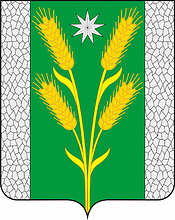 АДМИНИСТРАЦИЯ БЕЗВОДНОГО СЕЛЬСКОГО ПОСЕЛЕНИЯКУРГАНИНСКОГО РАЙОНАПОСТАНОВЛЕНИЕот 01.12.2020										№ 262поселок СтепнойО внесении изменений в постановление администрации Безводного сельского поселения Курганинского района от 21 января 2019 г. № 07 «Об утверждении Положения о порядке размещения нестационарных торговых объектов, объектов по оказанию услуг на территории Безводного сельского поселения Курганинского района»В соответствии Федеральным законом Российской Федерации от 6 октября 2003 г. № 131-ФЗ «Об общих принципах организации местного самоуправления в Российской Федерации», Федеральным законом Российской Федерации от 28 декабря 2009 г. № 381-ФЗ «Об основах государственного регулирования торговой деятельности в Российской Федерации», Законом Краснодарского края от 31 мая 2005 г. № 879-КЗ «О государственной политике Краснодарского края в сфере торговой деятельности», постановлением главы администрации (губернатора) Краснодарского края от 11 ноября 2014 г. № 1249 «Об утверждении Порядка разработки и утверждения органами местного самоуправления схем размещения нестационарных торговых объектов на территории Краснодарского края», Устава Безводного сельского поселения Курганинского района, зарегистрированного Управлением Министерства юстиции Российской Федерации по Краснодарскому краю от 7 июня 2017 г. № RU 235173022017001, в целях обеспечения единого порядка размещения нестационарных торговых объектов, объектов по оказанию услуг на земельных участках, в зданиях, строениях, сооружениях, находящихся в муниципальной собственности либо государственной собственности на которые не разграничена собственность на территории муниципального образования Курганинский район, расширения реализации продукции местных и краевых сельскохозяйственных товаропроизводителей, стимулирования торговли сельскохозяйственными и продовольственными товарами, путем создания достаточного количества торговых мест п о с т а н о в л я ю:1. Внести в приложение к постановлению администрации Безводного сельского поселения Курганинского района от 21 января 2019 г. № 07 «Об утверждении Положения о порядке размещения нестационарных торговых объектов, объектов по оказанию услуг на территории Безводного сельского поселения Курганинского района» следующие изменения:1) пункт 1.17 Приложения изложить в новой редакции:«1.17 Правом на бесконкурсное заключение договора о предоставлении права на размещение Объекта (далее – Договор) обладают:а) добросовестные (не имеющих задолженности по арендной плате на землю, выполняющие правила благоустройства территории) индивидуальные предприниматели и юридические лица (далее – Заявители), чьи места размещения Объектов включены в Схему и имеющие заключенные до 1 марта 2015 г. договоры аренды земельных участков. Для этой категории заявителей договоры аренды заменяются договорами о предоставлении права на размещение Объекта на территории Безводного сельского поселения Курганинского района.б) товаропроизводители и фермеры, осуществляющие производство и реализацию продукции собственного производства, не имеющие задолженности по налоговым и неналоговым платежамВ случае подачи товаропроизводителями, фермерами двух и более заявлений на один и тот же адрес размещения нестационарного объекта договор заключается с Заявителем, который первым предоставил полный пакет документов на право размещения нестационарного торгового объекта.Договор заключается согласно поданным заявлениям на предоставление права на размещение Объекта без проведения конкурса, по форме согласно приложению 2 к настоящему Положению, с приложением документов на срок, указанный заявителем в заявке, но не более чем на 5 лет. По окончании срока действия Договор, заключенный с администрацией Безводного сельского поселения Курганинского района, может быть перезаключен на новый срок с добросовестными предпринимателями и юридическими лицами (выполняющими условия Договора).Плата за предоставление права на размещение Объекта производится в соответствии с расчетом, утвержденным муниципальным правовым актом Безводного сельского поселения Курганинского района.»;2) пункт 1.19 изложить в новой редакции:«1.19 Перечень документов, которые должен подать заявитель для получения права на размещение Объекта без Конкурса:а) заявление на предоставление права на размещение Объекта без проведения Конкурса, по форме согласно приложению 4 к настоящему Положению;б) документы, подтверждающие полномочия лица на осуществление действий от имени Заявителя (для юридического лица – копии решения или выписки из решения юридического лица о назначении руководителя, или копии доверенности уполномоченного представителя в случае представления интересов лицом, не имеющим права на основании учредительных документов действовать от имени юридического лица без доверенности, копии документа, удостоверяющего личность; для индивидуального предпринимателя – копии документа, удостоверяющего личность индивидуального предпринимателя, или копии доверенности уполномоченного индивидуальным предпринимателем представителя и копии документа, удостоверяющего личность представителя);в) документы подтверждающие, что заявитель является товаропроизводителем или фермером (декларация за отчетный период текущего года (об уплате Единого сельскохозяйственного налога, по УСН, по НДС и др.), правоустанавливающие документы на земельный участок для производства сельскохозяйственной продукции, документы, подтверждающие наличие производственных мощностей для производства и переработки) (для товаропроизводителей и фермеров);г) справки налогового органа об исполнении налогоплательщиком обязанности по уплате налогов, сборов, страховых взносов, пеней и налоговых санкций, выданной не более чем за 30 дней до дня подачи документов;д) документы, подтверждающие проведение поверки технических средств измерения (весов, мерных ёмкостей, мерной линейки) в зависимости от ассортимента реализуемой продукции;е) договор аренды земельного участка для размещения объекта торговли (временного торгового павильона) заключенного до 1 марта 2015 года (для хозяйствующих субъектов, имеющих договоры аренды земельного участка для размещения объекта торговли (временного торгового павильона) заключенные до 1 марта 2015 года). Копии выписки из Единого государственного реестра юридических лиц (для юридических лиц) или выписки из Единого государственного реестра индивидуальных предпринимателей (для индивидуальных предпринимателей) запрашиваются в порядке межведомственного информационного взаимодействия. Заявитель может представить указанные документы также и самостоятельно.».2. Признать утратившим силу постановление администрации Безводного сельского поселения Курганинского района от 23 октября 2020 г. № 243 «О внесении изменений в постановление администрации Безводного сельского поселения Курганинского района от 21 января 2019 г. № 07 «Об утверждении Положения о порядке размещения нестационарных торговых объектов, объектов по оказанию услуг на территории Безводного сельского поселения Курганинского района»».3. Настоящее постановление разместить на официальном сайте администрации Безводного сельского поселения Курганинского района.4. Опубликовать настоящее постановление в периодическом печатном средстве массовой информации органов местного самоуправления Курганинского района «Вестник органов местного самоуправления Безводного сельского поселения Курганинского района».5. Постановление вступает в силу со дня его официального опубликования.Глава Безводного сельского поселения Курганинского района                                               Н.Н. Барышникова